I.	PROJE TEKLİFİPROJENİN AMACIHEDEF KİTLEII. PROGRAMIN İÇERİĞİIII. PROGRAMIN BÜTCESİProjenin Toplam Maliyeti Aşağıdaki Kalemlerden Oluşacaktır. Gider Belgeleri Sonuç Raporunda Sunulmalıdır. IV. CAMİ/BİRİM/KURUM HAKKINDA BİLGİProje Sorumlusu: VI.   Şartlar:Başvuru Yapanın:Adı Soyadı	:…………………………………………………………………………………………………………….Tarih ve Yer	:………………………………………………………/….……………………………………………….İmza	:……………………………………………………………………………………………………………KURUMUN/CAMİNİN ADI ŞEHİRPROJENİN ADI HEDEF KİTLE KATILIMCI SAYISI………………….. Kişi (Sonuç Raporunda Liste Verilmelidir)PROJE YERİPROJE TOPLAM SÜRESİBAŞLANGIÇ TARİHİBİTİŞ TARİHİPROJE TOPLAM BÜTCESİ ................. EURO............................................................................................................................................................................................................................................................................................................................................................................................................................................................................................................................................................................................................................................................................NrTarih AktiviteEğitimciAçıklama1234567891011No.Giderler KalemiAçıklamaToplam [ €  ]12567811TOPLAMTOPLAMTOPLAMAdı SoyadıAdı SoyadıAdı SoyadıAdı SoyadıKurumdaki GöreviKurumdaki GöreviKurumdaki GöreviKurumdaki GöreviTelefonTelefonTelefonTelefonEmailEmailEmailEmailReferansReferansReferansReferans V.   Banka Bilgileri:  V.   Banka Bilgileri:  V.   Banka Bilgileri:  V.   Banka Bilgileri:  V.   Banka Bilgileri:  V.   Banka Bilgileri:  V.   Banka Bilgileri:  V.   Banka Bilgileri:  V.   Banka Bilgileri:  V.   Banka Bilgileri:  V.   Banka Bilgileri:  V.   Banka Bilgileri:  V.   Banka Bilgileri:  V.   Banka Bilgileri:  V.   Banka Bilgileri:  V.   Banka Bilgileri:  V.   Banka Bilgileri:  V.   Banka Bilgileri:  V.   Banka Bilgileri:  V.   Banka Bilgileri:  V.   Banka Bilgileri: Banka AdıBanka AdıHesap Sahibi Hesap Sahibi Hesap Numaası (IBAN)Hesap Numaası (IBAN)ŞehirŞehirSunulan projenin hertürlü içeriğinden sorumlu olduğumu kabul ediyorum.Yukarıda sunulan bilgilerin doğruluğunu onaylarım. Kabul edilen projenin ilk ödemesi 2/3 olarak program öncesinde ödenir, son ödemesi ise 1/3 olarak sonuç raporu alındıktan ve onaylandıktan sonra ödenir.Katılımcı listesi, gider kalemlerindeki belgeler, uygulanan programlar sonuç raporunda sunulmak zorundadır.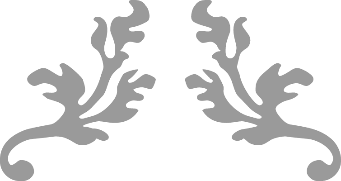 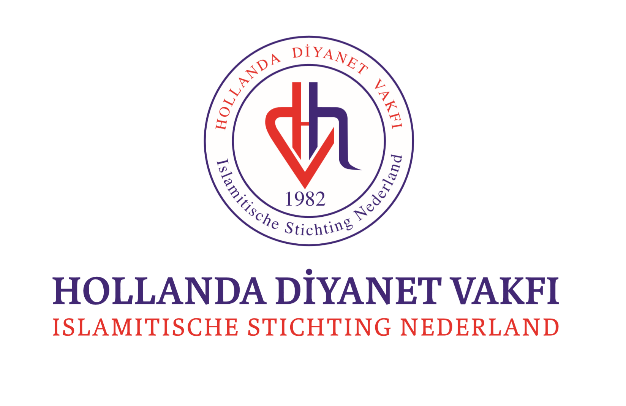 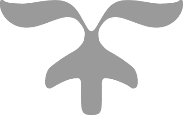 